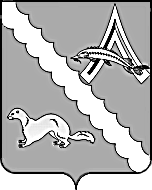 АДМИНИСТРАЦИЯ АЛЕКСАНДРОВСКОГО РАЙОНАТОМСКОЙ ОБЛАСТИПОСТАНОВЛЕНИЕВ соответствии с Федеральным законом от 08.05.2010 № 83-ФЗ «О внесении изменений в отдельные законодательные акты Российской Федерации в связи с совершенствованием правового положения государственных (муниципальных) учреждений», подпунктом 6 пункта 3.3 статьи 32 Федерального закона от 12.01.1996 № 7-ФЗ «О некоммерческих организациях» и подпунктом 7 части 13 статьи 2 Федерального закона от 03.11.2006 № 174-ФЗ «Об автономных учреждениях»,ПОСТАНОВЛЯЮ:1.Утвердить прилагаемый Порядок составления и утверждения плана финансово – хозяйственной деятельности муниципального учреждения.2.Органам, осуществляющим функции и полномочия учредителя в части составления и утверждения плана финансово – хозяйственной деятельности муниципальных бюджетных и муниципальных автономных учреждений, возложить на главных распорядителей бюджетных средств, в ведении которых находятся муниципальные учреждения.3.Признать утратившим силу постановления Администрации Александровского района:1) от 09.11.2011 № 1162 «Об утверждении порядка составления и утверждения плана финансово-хозяйственной деятельности муниципального учреждения»;2) от 14.05.2012 № 556 «О внесении изменений в Порядок составления и утверждения Плана Финансово-хозяйственной деятельности муниципального учреждения».4.Настоящее постановления вступает в силу со дня его официального опубликования (обнародования) и распространяется на формирование плана финансово-хозяйственной деятельности муниципального учреждения на 2016 год, за исключением пункта 9 приложения 1 к Порядку. Пункт 9 применяется при формировании плана финансово-хозяйственной деятельности муниципального учреждения, начиная с 2017 года.5.Разместить настоящее постановление на официальном сайте органов местного самоуправления муниципального образования «Александровский район».6.Контроль за исполнением настоящего постановления возложить на Первого заместителя Главы Александровского района Мумбера В.П.Разослать: Финансовый отдел Администрации Александровского района,  Отдел экономики  Администрации Александровского района,Районный отдел образования Администрации Александровского района;МКУ «Отдел культуры, спорта и молодежной политики»Приложение к постановлениюАдминистрации Александровского района от 30.12.2015 N 1353Порядок составления и утверждения плана финансово – хозяйственной деятельностимуниципального учреждения I.Общие положения1.Настоящий Порядок разработан с целью обеспечения единого подхода к составлению и утверждению планов финансово-хозяйственной деятельности муниципальных учреждений (далее – План), повышения эффективности их работы, выявления и использования резервов, установления контроля, за использованием имущества муниципальными учреждениями.2.Порядок разработан на основании Федерального закона от 12.01.1996 № 7-ФЗ «О некоммерческих организациях», а также Федерального закона от 03.11.2006 № 174-ФЗ «Об автономных учреждениях».3.Настоящий Порядок применяется к бюджетным и автономным учреждениям Александровского района, в отношении которых правовыми актами органов местного самоуправления с учетом положений частей 15 и 16 статьи 33 Федерального закона от 08.05.2010 № 83-ФЗ «О внесении изменений в отдельные законодательные акты Российской Федерации в связи с совершенствованием правового положения государственных (муниципальных) учреждений» принято решение о предоставлении им субсидии из бюджета района в соответствии с пунктом 1 статьи 78 Бюджетного кодекса Российской Федерации.4.План составляется на финансовый год в случае утверждения местного бюджета на один год, либо на финансовый год и плановый период, если местный бюджет утверждается на очередной финансовый год и плановый период.5.Муниципальное бюджетное и автономное учреждение (далее – учреждение) составляет План в соответствии с настоящим Порядком.6.Руководителям органов, осуществляющим функции и полномочия учредителя в отношении учреждения, обеспечить контроль, за разработкой и утверждением планов финансово-хозяйственной деятельности подведомственных муниципальных бюджетных и автономных учреждений.II.Требования к составлению Плана7.План составляется учреждением по кассовому методу в рублях с точностью до двух знаков после запятой по форме, утвержденной органом, осуществляющим функции и полномочия учредителя, с соблюдением положений пункта 11 настоящих Требований, содержащей следующие части:1)заголовочную;2)содержательную;3)оформляющую.8.В заголовочной части Плана указываются:1)гриф утверждения документа, содержащий наименование должности, подпись (и ее расшифровку) лица, уполномоченного утверждать План, и дату утверждения;2)наименование документа;3)дата составления документа;4)наименование учреждения; 5)наименование органа, осуществляющего функции и полномочия учредителя; 6)дополнительные реквизиты, идентифицирующие учреждение (адрес фактического местонахождения, идентификационный номер налогоплательщика (ИНН) и значение кода причины постановки на учет (КПП) учреждения, код по реестру участников бюджетного процесса, а также юридических лиц, не являющихся участниками бюджетного процесса);7)финансовый год (финансовый год и плановый период), на который представлены содержащиеся в документе сведения;8)наименование единиц измерения показателей, включаемых в План и их коды по Общероссийскому классификатору единиц измерения (ОКЕИ) и (или) Общероссийскому классификатору валют (ОКВ).9.Содержательная часть Плана состоит из текстовой (описательной) части и табличной части.10.В текстовой (описательной) части Плана указываются:1)цели деятельности учреждения в соответствии с муниципальными правовыми актами и уставом учреждения;2)виды деятельности учреждения, относящиеся к его основным видам деятельности в соответствии с уставом учреждения;3)перечень услуг (работ), относящихся в соответствии с уставом к основным видам деятельности учреждения, предоставление которых для физических и юридических лиц осуществляется, в том числе за плату; 4)общая балансовая стоимость недвижимого муниципального имущества на дату составления Плана (в разрезе стоимости имущества, закрепленного собственником имущества за учреждением на праве оперативного управления; приобретенного учреждением  за счет выделенных собственником имущества учреждения средств; приобретенного учреждением за счет доходов, полученных от иной приносящей доход деятельности);5)общая балансовая стоимость движимого муниципального имущества на дату составления Плана, в том числе балансовая стоимость особо ценного движимого имущества;6)иная информация по решению органа, осуществляющего функции и полномочия учредителя.11.В табличную часть Плана включаются следующие таблицы:1)Таблица 1 «Показатели финансового состояния учреждения» (далее – Таблица 1), включающая показатели о нефинансовых и финансовых активах, обязательствах, принятых на последнюю отчетную дату, предшествующую дате составления Плана;2)Таблица 2 «Показатели по поступлениям и выплатам учреждения» (далее – Таблица 2);3)Таблица 2.1 «Показатели по  выплатам и расходам учреждения» (далее – Таблица 2.1);4)Таблица 3 «Сведения о средствах, поступающих во временное распоряжение учреждения» (далее – Таблица 3);5)Таблица 4 «Справочная информация» (далее – Таблица 4).В табличной части Плана может отражаться иная информация по решению органа, осуществляющего функции и полномочия учредителя, с соблюдением структуры (в том числе строк и граф) табличной части Плана и дополнением (при необходимости) иными строками и графами.Таблица 2:по строкам 500, 600 в графах 4 – 9 указываются планируемые суммы остатков средств на начало и на конец планируемого года, если указанные показатели, по решению органа, осуществляющего функции и полномочия учредителя, планируются на этапе формирования проекта Плана либо фактические остатки средств при внесении изменений в утвержденный План после завершения отчетного финансового года;в графе 3 по строкам 110 – 130, 300 - 420 указываются коды классификации операций сектора государственного управления;в графе 3 по строкам 210 – 260 указываются коды видов расходов бюджетов;по строке 120 в графе 9 указываются плановые показатели по доходам от грантов, предоставление которых из соответствующего бюджета бюджетной системы Российской Федерации осуществляется по кодам 613 «Гранты в форме субсидии бюджетным учреждениям» или 623 «Гранты в форме субсидии автономным учреждениям» видов расходов бюджетов;по строкам 210 – 250 в графах 5 – 9 указываются плановые показатели только в случае принятия органом, осуществляющим функции и полномочия учредителя, решения о планировании выплат по соответствующим расходам раздельно по источникам финансового обеспечения.При этом плановые показатели по расходам по строке 260 графы 4 на соответствующий финансовый год должны быть равны показателям граф 4 – 6 по строке 0001 Таблицы 2.1.Таблица 2.1:в графах 7 – 12 указываются:по строке 1001 – суммы оплаты в соответствующем финансовом году по контрактам (договорам), заключенным до начала очередного финансового года, при этом в графах 7 – 9 указываются суммы оплаты по контрактам, заключенным в соответствии с Федеральным законом от 5 апреля 2013 г. № 44 – ФЗ «О контрактной системе в сфере закупок товаров, работ, услуг для обеспечения государственных и муниципальных нужд» (далее - Федеральный закон № 44 – ФЗ), а в графах 10 – 12 – по договорам, заключенным в соответствии с Федеральным законом от 18 июля 2011 г. № 223 – ФЗ «О закупках товаров, работ, услуг отдельными видами юридических лиц» (далее - Федеральный закон № 223 – ФЗ);по строке 2001 – в разрезе года начала закупки указываются суммы планируемых в соответствующем финансовом году выплат по контрактам (договорам), для заключения которых планируется начать закупку, при этом в графах 7 – 9 указываются суммы планируемых выплат по контрактам, для заключения которых в соответствующем году согласно Федеральному закону № 44 – ФЗ планируется разместить извещение об осуществлении закупки товаров, работ, услуг для обеспечения муниципальных нужд либо направить приглашение принять участие в определении поставщика (подрядчика, исполнителя) или проекта  контракта, а в графах 10 – 12 указываются суммы планируемых выплат по договорам, для заключения которых в соответствии с Федеральным законом № 223 – ФЗ осуществляется закупка (планируется начать закупку) в порядке, установленном положением о закупке.При этом необходимо обеспечить соотношение следующих показателей:1)показатели граф 4 – 12 по строке 0001 должны быть равны сумме показателей соответствующих граф по строкам 1001 и 2001;2)показатели графы 4 по строкам 0001, 1001 и 2001 должны быть равны сумме показателей граф 7 и 10 по соответствующим строкам;3)показатели графы 5 по строкам 0001, 1001 и 2001 должны быть равны сумме показателей граф 8 и 11 по соответствующим строкам;4)показатели графы 6 по строкам 0001, 1001 и 2001 должны быть равны сумме показателей граф 9 и 12 по соответствующим строкам;5)показатели по строке 0001 граф 7 – 9 по каждому году формирования показателей выплат по расходам на закупку товаров, работ, услуг:а)для бюджетных учреждений не могут быть меньше показателей по строке 260 в графах 5 – 8 Таблицы 2 на соответствующий год;б)для автономных учреждений не могут быть меньше показателей по строке 260 в графе 7 Таблицы 2 на соответствующий год;6)для бюджетных учреждений показатели строки 0001  граф 10 – 12 не могут быть больше показателей строки 260  графы 8 Таблицы 2 на соответствующий год;7)показатели строки 0001 граф 10 – 12 должны быть равны нулю, если все закупки товаров, работ и услуг осуществляются в соответствии с Федеральным законом № 44 – ФЗ.Таблица 3:Таблица 3 заполняется в случае принятия органом, осуществляющим функции и полномочия учредителя, решения об отражении операций со средствами, поступающими во временное распоряжение учреждения, в разрезе содержащихся в ней плановых показателей.В этом случае строка 030 графы 3 Таблицы 4 не заполняются.При этом:по строкам 010, 020 в графе 3 Таблицы 3 указываются планируемые суммы остатков средств во временном распоряжении на начало и на конец планируемого года, если указанные показатели по решению органа, осуществляющего функции и полномочия учредителя, отражаются на этапе формирования проекта Плана либо указываются фактические остатки указанных средств при внесении изменений в План после завершения отчетного финансового года.12.В целях формирования показателей Плана по поступлениям и выплатам, включенных в табличную часть Плана, учреждение составляет на этапе формирования проекта бюджета на очередной финансовый год (на очередной финансовый год и плановый период) План, исходя из представленной органом, осуществляющим функции и полномочия учредителя, информации о планируемых объемах расходных обязательств:1)субсидий на финансовое обеспечение выполнения муниципального задания (далее - муниципальное задание);2)субсидий, предоставляемых в соответствии с абзацем вторым пункта 1 статьи 78.1 Бюджетного кодекса Российской Федерации;3)субсидий на осуществление капитальных вложений в объекты капитального строительства муниципальной собственности или приобретение объектов недвижимого имущества в муниципальную собственность;4)грантов в форме субсидий, в том числе предоставляемых по результатам конкурсов;5)публичных обязательств перед физическими лицами в денежной форме, полномочия по исполнению которых от имени органа местного самоуправления планируется передать в установленном порядке учреждению;6)бюджетных инвестиций (в части переданных полномочий муниципального заказчика в соответствии с Бюджетным кодексом Российской Федерации.13.Плановые показатели по поступлениям формируются учреждением с указанием, в том числе:1)субсидий на финансовое обеспечение выполнения муниципального задания;2)субсидий, предоставляемых в соответствии с абзацем вторым пункта 1 статьи 78.1 Бюджетного кодекса Российской Федерации;3)субсидий на осуществление капитальных вложений в объекты капитального строительства муниципальной собственности или приобретение объектов недвижимого имущества в муниципальную собственность;4)грантов в форме субсидий, в том числе предоставляемых по результатам конкурсов;5)поступлений от оказания учреждением услуг (выполнения работ), относящихся в соответствии с уставом учреждения к его основным видам деятельности, предоставление которых для физических и юридических лиц осуществляется на платной основе, а также поступлений от иной приносящей доход деятельности.Справочно указываются суммы публичных обязательств перед физическим лицом, подлежащих исполнению в денежной форме, полномочия по исполнению которых от имени органа местного самоуправления передаются в установленном порядке учреждению, бюджетных инвестиций (в части переданных полномочий муниципального заказчика в соответствии с Бюджетным кодексом Российской Федерации), а также средства во временном распоряжении учреждения, при принятии органом, осуществляющим функции и полномочия учредителя учреждения, решения об отражении указанных сведений в Таблице 4.Суммы, указанные в подпунктах, кроме  подпункта 5 настоящего пункта, формируются учреждением на основании информации, полученной от органа, осуществляющего функции и полномочия учредителя, в соответствии с пунктом 12 настоящих Требований.Суммы, указанные в подпункте 5 настоящего пункта, учреждением рассчитывает исходя из планируемого объема оказания услуг (выполнения работ) и планируемой стоимости их реализации.14.Плановые показатели по выплатам формируются учреждением в соответствии с настоящими Требованиями в разрезе соответствующих показателей, содержащихся в Таблице 2.14.1.Общая сумма расходов бюджетного учреждения на закупки товаров, работ, услуг, отраженная в Плане, подлежит детализации в плане закупок товаров, работ, услуг для обеспечения муниципальных нужд, формируемом в соответствии с законодательством Российской Федерации о контрактной системе в сфере закупок товаров, работ, услуг для обеспечения государственных и муниципальных нужд (далее - план закупок), а также в плане закупок, формируемом в соответствии с Федеральным законом N 223-ФЗ согласно положениям части 2 статьи 15 Федерального закона N 44-ФЗ.15. При принятии органом, осуществляющим функции и полномочия учредителя, решения о раздельном формировании плановых показателей по выплатам, связанным с выполнением учреждением муниципального задания, объемы указанных выплат в пределах общего объема субсидии на выполнение муниципального задания могут рассчитываться с превышением нормативных затрат, определенных в порядке, установленном, местной администрацией в соответствии с пунктом 4 статьи 69.2 Бюджетного кодекса Российской Федерации.16. При предоставлении учреждению субсидии, в соответствии с абзацем вторым пункта 1 статьи 78.1 Бюджетного кодекса Российской Федерации, субсидии на осуществление капитальных вложений в объекты капитального строительства муниципальной собственности или приобретение объектов недвижимого имущества в муниципальную собственность (далее - целевая субсидия) учреждение составляет и представляет органу, осуществляющему функции и полномочия учредителя, Сведения об операциях с целевыми субсидиями, предоставленными муниципальному учреждению (код формы документа по Общероссийскому классификатору управленческой документации 0501016) (далее - Сведения) <*>, по рекомендуемому образцу (приложение к настоящему Порядку).<*> Сведения не должны содержать сведений о субсидиях, предоставленных учреждению на финансовое обеспечение выполнения муниципального задания.На основании Сведений, утвержденных органом, осуществляющим функции и полномочия учредителя, учреждением составляются отдельно Сведения для осуществления расходов за счет целевых субсидий данным учреждением.При составлении Сведений учреждением в них указываются:в графе 1 - наименование целевой субсидии с указанием цели, на осуществление которой предоставляется целевая субсидия;в графе 2 - аналитический код, присвоенный органом, осуществляющим функции и полномочия учредителя, для учета операций с целевой субсидией (далее - код субсидии);в графе 3 - код по бюджетной классификации Российской Федерации, исходя из экономического содержания планируемых поступлений и выплат;в графе 4 - код объекта капитального строительства (объекта недвижимости, мероприятия (укрупненного инвестиционного проекта), включенного в муниципальную адресную инвестиционную программу, на строительство (реконструкцию, в том числе с элементами реставрации, техническое перевооружение) или приобретение которого предоставляется субсидия на осуществление капитальных вложений в объекты капитального строительства муниципальной собственности или приобретение объектов недвижимого имущества в муниципальную собственность;в графах 5, 6 - неиспользованные на начало текущего финансового года остатки целевых субсидий, на суммы которых подтверждена в установленном порядке потребность в направлении их на те же цели в разрезе кодов субсидий по каждой субсидии, с отражением в графе 5 кода субсидии, в случае, если коды субсидии, присвоенные для учета операций с целевой субсидией в прошлые годы и в новом финансовом году, различаются, в графе 6 - суммы разрешенного к использованию остатка;в графах 7, 8 - суммы возврата дебиторской задолженности прошлых лет, на которые подтверждена в установленном порядке потребность в направлении их на те же цели, с отражением в графе 7 кода субсидии, в случае, если коды субсидии, присвоенные для учета операций с целевой субсидией в прошлые годы и в новом финансовом году, различаются, в графе 8 - разрешенные к использованию суммы;в графе 9 - сумма планируемых на текущий финансовый год поступлений целевых субсидий;в графе 10 - сумма планируемых на текущий финансовый год выплат, источником финансового обеспечения которых являются целевые субсидии.Плановые показатели по выплатам могут быть детализированы до уровня групп и подгрупп видов расходов бюджетной классификации Российской Федерации, а по группе "Поступление нефинансовых активов" - с указанием кода группы классификации операций сектора государственного управления.В случае если учреждению предоставляется несколько целевых субсидий, показатели Сведений формируются по каждой целевой субсидии без формирования группировочных итогов.Формирование объемов планируемых выплат, указанных в Сведениях, осуществляется в соответствии с нормативным (муниципальным) правовым актом, устанавливающим порядок предоставления целевой субсидии из соответствующего бюджета.17. Объемы планируемых выплат, источником финансового обеспечения которых являются поступления от оказания учреждениями услуг (выполнения работ), относящихся в соответствии с уставом учреждения к его основным видам деятельности, предоставление которых для физических и юридических лиц осуществляется на платной основе, формируются учреждением в соответствии с порядком определения платы, установленным органом, осуществляющим функции и полномочия учредителя.18. Орган, осуществляющий функции и полномочия учредителя, вправе установить для учреждения формирование плановых поступлений и соответствующих им плановых выплат, в том числе в разрезе видов услуг (работ).19. После утверждения в установленном порядке решения о бюджете План и Сведения при необходимости уточняются учреждением и направляются на утверждение с учетом положений раздела III "Требования к утверждению Плана и Сведений" настоящего Порядка.Уточнение показателей Плана, связанных с выполнением муниципального задания, осуществляется с учетом показателей утвержденного муниципального задания и размера субсидии на выполнение муниципального задания.20. Оформляющая часть Плана должна содержать подписи должностных лиц, ответственных за содержащиеся в Плане данные, - руководителя учреждения (уполномоченного им лица), руководителя финансово-экономической службы учреждения или иного уполномоченного руководителем лица, исполнителя документа.21. В целях внесения в План и (или) Сведения в соответствии с настоящим Порядком составляются новые План и (или) Сведения, показатели которых не должны вступать в противоречие в части кассовых операций по выплатам, проведенным до внесения изменения в План и (или) Сведения, а также с показателями планов закупок, указанных в пункте 14.1 настоящего Порядка. Решение о внесении изменений в План принимается руководителем учреждения.III. Требования к утверждению Плана и Сведений22. План муниципального автономного учреждения (План с учетом изменений) утверждается руководителем автономного учреждения на основании заключения наблюдательного совета автономного учреждения.23. План муниципального бюджетного учреждения (План с учетом изменений) утверждается руководителем муниципального бюджетного учреждения, если иное не установлено органом, осуществляющим функции и полномочия учредителя.24. Сведения, указанные в пункте 16 настоящего Порядка, сформированные учреждением, утверждаются органом, осуществляющим функции и полномочия учредителя.IV. Отчет об исполнении Плана 25. Отчет об исполнении Плана финансово-хозяйственной деятельности учреждение предоставляет ежеквартально в Финансовый отдел Администрации Александровского района до 15 числа месяца, следующего за отчетным, годовой отчет до 25 января года, следующего за отчетным, по форме (ф. 0503737) «Отчет об исполнении учреждением плана его финансово-хозяйственной деятельности», включенной в перечень бухгалтерской отчетности.Приложение 1 к Порядку составления и утверждения плана финансово – хозяйственной  деятельностимуниципального учреждения «Утверждаю»_________________________(наименование должности,подпись (и ее расшифровка) лица,уполномоченного утверждать План)______________________________________(дата утверждения)ПЛАН ФИНАНСОВО-ХОЗЯЙСТВЕННОЙ ДЕЯТЕЛЬНОСТИМУНИЦИПАЛЬНОГО УЧРЕЖДЕНИЯ________________________________________(наименование учреждения)на  20____ г._________________________________________________________________(наименование органа, осуществляющего функции и полномочия учредителя)___________________20___ г.(дата составления документа)1. Учетная карта муниципального учреждения2. Цели деятельности учреждения 3. Виды деятельности учреждения 4. Перечень услуг (работ)5. Сведения о недвижимом муниципальном имуществе6. Сведения о движимом имуществе7. Показатели финансового состояния учрежденияТаблица 18. Показатели по поступлениям и выплатам учрежденияТаблица 29. Показатели выплат по расходам на закупку товаров, работ, услуг учрежденияТаблица 2.110. Сведения о средствах, поступающих во временное распоряжение учрежденияТаблица 311. Справочная информацияТаблица 4Приложение 2 к Порядку составления и утверждения плана финансово – хозяйственной  деятельностимуниципального учреждения «Утверждаю»______________________________________________________________________(наименование должности лица, утверждающего документ; наименование органа,______________________________________________________________________осуществляющего функции и полномочия учредителя (учреждения))___________________    ______________________________                                                                                                                                                                                                                                                                                                (подпись)                                       (расшифровка подписи)«______» ______________ 20 ___ г.СВЕДЕНИЯ30.12.2015                                                                         № 1353  с. Александровскоес. АлександровскоеОб утверждении порядка составления и утверждения плана финансово-хозяйственной деятельности муниципального учрежденияГлава Александровского района                                И.С.КрыловБобрешева Л.Н.2 50 55Полное наименование муниципального учреждения: Полное наименование муниципального учреждения: Юридический адрес Адрес фактического местонахожденияИНН/КПП Основной государственный регистрационный номер Дата регистрации Место государственной регистрации Почтовый адрес Телефон учреждения Факс учреждения Адрес электронной почты Ф.И.О. руководителя учреждения Ф.И.О. главного бухгалтера Код ОКВЭД (ОКОНХ) (вид деятельности)Код ОКПО Код ОКФС (форма собственности) Код ОКАТО (местонахождение) Код ОКОПФ (организационно-правовая форма)Код ОКОГУ (орган управления) Код ОКЕИ (единицы измерения показателей)Код ОКВ (валюта)№Наименование цели деятельностиАкт, отражающий цель деятельностиХарактеристика цели деятельности№Наименование вида деятельности согласно уставу учрежденияХарактеристика вида деятельности№Вид услуги (работы), единица измеренияХарактеристика услугиКритерий определения качества услугиЦена единицы услуги, её составляющие№Отчетные сведения, единица измеренияна начало отчетного периодана конец отчетного периодаОбщая балансовая стоимость недвижимого имущества муниципального учреждения, тыс. руб.в том числе:балансовая стоимость закрепленного на праве оперативного управления за муниципальным учреждением имущества, тыс. руб.балансовая стоимость недвижимого имущества, приобретенного муниципальным учреждением за счет выделенных собственником имущества учреждения средств, тыс. руб.балансовая стоимость недвижимого имущества, приобретенного муниципальным учреждением за счет доходов, полученных от иной приносящей доход деятельности, тыс. руб.Количество объектов недвижимого имущества, закрепленных за муниципальным учреждением (зданий, строений, помещений), ед.Общая площадь объектов недвижимого имущества, закрепленная за муниципальным учреждением, кв.м.в том числе:площадь недвижимого имущества, переданного в аренду, кв.м.№Отчетные сведения, единица измеренияна начало отчетного периодана конец отчетного периодаОбщая балансовая стоимость движимого имущества муниципального учреждения, тыс. руб.в том числе:балансовая стоимость особо ценного движимого имущества, тыс. руб.№Наименование показателяСумма, тыс. руб.123Нефинансовые активы, всего:из них:недвижимое имущество, всего:в том числе: остаточная стоимостьособо ценное движимое имущество, всего:в том числе: остаточная стоимостьФинансовые активы, всегоиз них:денежные средства учреждения, всегов том числе:денежные средства учреждения на счетахденежные средства учреждения, размещенные на депозиты в кредитной организациииные финансовые инструментыдебиторская задолженность по доходамдебиторская задолженность по расходамОбязательства, всего:из них:долговые обязательствакредиторская задолженность:в том числе:просроченная кредиторская задолженностьНаименование показателяКод строкиКод бюджетной классификации (КОСГУ)Объем финансового обеспечения, руб. (с точностью до двух знаков после запятой – 0,00)Объем финансового обеспечения, руб. (с точностью до двух знаков после запятой – 0,00)Объем финансового обеспечения, руб. (с точностью до двух знаков после запятой – 0,00)Объем финансового обеспечения, руб. (с точностью до двух знаков после запятой – 0,00)Объем финансового обеспечения, руб. (с точностью до двух знаков после запятой – 0,00)Объем финансового обеспечения, руб. (с точностью до двух знаков после запятой – 0,00)Наименование показателяКод строкиКод бюджетной классификации (КОСГУ)всегов том числе:в том числе:в том числе:в том числе:в том числе:Наименование показателяКод строкиКод бюджетной классификации (КОСГУ)всегосубсидия на финансовое обеспечение выполнения (муниципального задания)субсидии, предоставляемые в соответствии с абзацем 2 пункта 1 статьи 78.1 БК РФ(иные цели)субсидии на осуществление капитальных вложенийпоступления от оказания услуг (выполнения работ) на платной основе и от иной приносящей доход деятельностипоступления от оказания услуг (выполнения работ) на платной основе и от иной приносящей доход деятельностиНаименование показателяКод строкиКод бюджетной классификации (КОСГУ)всегосубсидия на финансовое обеспечение выполнения (муниципального задания)субсидии, предоставляемые в соответствии с абзацем 2 пункта 1 статьи 78.1 БК РФ(иные цели)субсидии на осуществление капитальных вложенийвсегоиз них гранты123456789Поступления от доходов, всего:100Хв том числе: доходы от собственности110ХХХХдоходы от оказания услуг, работ120ХХпрочие доходы130ХХХВыплаты по расходам, всего:200Хв том числе:оплату труда и начисления на выплаты по оплате труда, всего210из них:заработная плата211прочие выплаты212начисления на выплаты по оплате труда213социальные и иные выплаты населению, всего220из них:пособия по социальной помощи населениюпрочие расходы, всего:230из них:уплату налогов, сборов и иных платежейбезвозмездные перечисления организациям240прочие расходы (кроме расходов на закупку товаров, работ, услуг)250расходы  на закупку товаров, работ, услуг, всего260Хпоступление финансовых активов, всего:300Хиз них:увеличение остатков средств310прочие поступления320выбытие финансовых активов, всего400из них:уменьшение остатков средств410прочие выбытия420Остаток средств на начало года500ХОстаток средств на конец года600Хнаименование показателякод строкигод начала закупкиСумма выплат по расходам на закупку товаров, работ и услуг, руб. (с точностью до двух знаков после запятой – 0,00)Сумма выплат по расходам на закупку товаров, работ и услуг, руб. (с точностью до двух знаков после запятой – 0,00)Сумма выплат по расходам на закупку товаров, работ и услуг, руб. (с точностью до двух знаков после запятой – 0,00)Сумма выплат по расходам на закупку товаров, работ и услуг, руб. (с точностью до двух знаков после запятой – 0,00)Сумма выплат по расходам на закупку товаров, работ и услуг, руб. (с точностью до двух знаков после запятой – 0,00)Сумма выплат по расходам на закупку товаров, работ и услуг, руб. (с точностью до двух знаков после запятой – 0,00)Сумма выплат по расходам на закупку товаров, работ и услуг, руб. (с точностью до двух знаков после запятой – 0,00)Сумма выплат по расходам на закупку товаров, работ и услуг, руб. (с точностью до двух знаков после запятой – 0,00)Сумма выплат по расходам на закупку товаров, работ и услуг, руб. (с точностью до двух знаков после запятой – 0,00)наименование показателякод строкигод начала закупкивсего на закупкивсего на закупкивсего на закупкив том числе:в том числе:в том числе:в том числе:в том числе:в том числе:наименование показателякод строкигод начала закупкивсего на закупкивсего на закупкивсего на закупкив соответствии с Федеральным законом от 5 апреля 2013 г. № 44-ФЗ «О контрактной системе в сфере закупок товаров, работ, услуг для обеспечения государственных и муниципальных нужд»в соответствии с Федеральным законом от 5 апреля 2013 г. № 44-ФЗ «О контрактной системе в сфере закупок товаров, работ, услуг для обеспечения государственных и муниципальных нужд»в соответствии с Федеральным законом от 5 апреля 2013 г. № 44-ФЗ «О контрактной системе в сфере закупок товаров, работ, услуг для обеспечения государственных и муниципальных нужд»в соответствии с Федеральным законом от 18 июля 2011 г. № 223-ФЗ «О закупках товаров, работ, услуг отдельными видами юридических лиц»в соответствии с Федеральным законом от 18 июля 2011 г. № 223-ФЗ «О закупках товаров, работ, услуг отдельными видами юридических лиц»в соответствии с Федеральным законом от 18 июля 2011 г. № 223-ФЗ «О закупках товаров, работ, услуг отдельными видами юридических лиц»наименование показателякод строкигод начала закупкина 20 __г.очередной финансовый годна 20 __г.1-ый год планового периодана 20 __г.2-ый год планового периодана 20 __г.очередной финансовый годна 20 __г.1-ый год планового периодана 20 __г.2-ый год планового периодана 20 __г.очередной финансовый годна 20 __г.1-ый год планового периодана 20 __г.2-ый год планового периода123456789101112Выплаты по расходам на закупку товаров, работ, услуг всего:0001Хв том числе:на оплату контрактов заключенных до начала очередного финансового года:1001Хна закупку товаров работ, услуг по году начала закупки:2001Наименование показателяКод строкиСумма (руб., с точностью до двух знаков после запятой – 0,00)123Остаток средств на начало года010Остаток средств на конец года020Поступление030Выбытие040Наименование показателяКод строкиСумма (тыс. руб.)123Объем публичных обязательств, всего:010Объем бюджетных инвестиций (в части переданных полномочий государственного (муниципального) заказчика в соответствии с Бюджетным кодексом Российской Федерации), всего:020Объем средств, поступивших во временное распоряжение, всего:030ОБ ОПЕРАЦИЯХ С ЦЕЛЕВЫМИ СУБСИДИЯМИ, ПРЕДОСТАВЛЕННЫМИ МУНИЦИПАЛЬНОМУ УЧРЕЖДЕНИЮ НА 20 ___ г.ОБ ОПЕРАЦИЯХ С ЦЕЛЕВЫМИ СУБСИДИЯМИ, ПРЕДОСТАВЛЕННЫМИ МУНИЦИПАЛЬНОМУ УЧРЕЖДЕНИЮ НА 20 ___ г.ОБ ОПЕРАЦИЯХ С ЦЕЛЕВЫМИ СУБСИДИЯМИ, ПРЕДОСТАВЛЕННЫМИ МУНИЦИПАЛЬНОМУ УЧРЕЖДЕНИЮ НА 20 ___ г.ОБ ОПЕРАЦИЯХ С ЦЕЛЕВЫМИ СУБСИДИЯМИ, ПРЕДОСТАВЛЕННЫМИ МУНИЦИПАЛЬНОМУ УЧРЕЖДЕНИЮ НА 20 ___ г.ОБ ОПЕРАЦИЯХ С ЦЕЛЕВЫМИ СУБСИДИЯМИ, ПРЕДОСТАВЛЕННЫМИ МУНИЦИПАЛЬНОМУ УЧРЕЖДЕНИЮ НА 20 ___ г.ОБ ОПЕРАЦИЯХ С ЦЕЛЕВЫМИ СУБСИДИЯМИ, ПРЕДОСТАВЛЕННЫМИ МУНИЦИПАЛЬНОМУ УЧРЕЖДЕНИЮ НА 20 ___ г.ОБ ОПЕРАЦИЯХ С ЦЕЛЕВЫМИ СУБСИДИЯМИ, ПРЕДОСТАВЛЕННЫМИ МУНИЦИПАЛЬНОМУ УЧРЕЖДЕНИЮ НА 20 ___ г.ОБ ОПЕРАЦИЯХ С ЦЕЛЕВЫМИ СУБСИДИЯМИ, ПРЕДОСТАВЛЕННЫМИ МУНИЦИПАЛЬНОМУ УЧРЕЖДЕНИЮ НА 20 ___ г.ОБ ОПЕРАЦИЯХ С ЦЕЛЕВЫМИ СУБСИДИЯМИ, ПРЕДОСТАВЛЕННЫМИ МУНИЦИПАЛЬНОМУ УЧРЕЖДЕНИЮ НА 20 ___ г.ОБ ОПЕРАЦИЯХ С ЦЕЛЕВЫМИ СУБСИДИЯМИ, ПРЕДОСТАВЛЕННЫМИ МУНИЦИПАЛЬНОМУ УЧРЕЖДЕНИЮ НА 20 ___ г.ОБ ОПЕРАЦИЯХ С ЦЕЛЕВЫМИ СУБСИДИЯМИ, ПРЕДОСТАВЛЕННЫМИ МУНИЦИПАЛЬНОМУ УЧРЕЖДЕНИЮ НА 20 ___ г.ОБ ОПЕРАЦИЯХ С ЦЕЛЕВЫМИ СУБСИДИЯМИ, ПРЕДОСТАВЛЕННЫМИ МУНИЦИПАЛЬНОМУ УЧРЕЖДЕНИЮ НА 20 ___ г.КОДЫФорма по ОКУД0501016                                                                   от «      »                                     20    г.                                                                   от «      »                                     20    г.                                                                   от «      »                                     20    г.                                                                   от «      »                                     20    г.                                                                   от «      »                                     20    г.                                                                   от «      »                                     20    г.                                                                   от «      »                                     20    г.                                                                   от «      »                                     20    г.                                                                   от «      »                                     20    г.                                                                   от «      »                                     20    г.                                                                   от «      »                                     20    г.ДатаГосударственное (муниципальное)учреждение (подразделение)                 ______________________________________________________________________________________________________________________Государственное (муниципальное)учреждение (подразделение)                 ______________________________________________________________________________________________________________________Государственное (муниципальное)учреждение (подразделение)                 ______________________________________________________________________________________________________________________Государственное (муниципальное)учреждение (подразделение)                 ______________________________________________________________________________________________________________________Государственное (муниципальное)учреждение (подразделение)                 ______________________________________________________________________________________________________________________Государственное (муниципальное)учреждение (подразделение)                 ______________________________________________________________________________________________________________________Государственное (муниципальное)учреждение (подразделение)                 ______________________________________________________________________________________________________________________Государственное (муниципальное)учреждение (подразделение)                 ______________________________________________________________________________________________________________________Государственное (муниципальное)учреждение (подразделение)                 ______________________________________________________________________________________________________________________Государственное (муниципальное)учреждение (подразделение)                 ______________________________________________________________________________________________________________________Государственное (муниципальное)учреждение (подразделение)                 ______________________________________________________________________________________________________________________по ОКПО          ИНН/КПП                    ИНН/КПП          Дата представления предыдущих СведенийДата представления предыдущих СведенийДата представления предыдущих СведенийНаименование бюджета                        ______________________________________________________________________________________________________________________Наименование бюджета                        ______________________________________________________________________________________________________________________Наименование бюджета                        ______________________________________________________________________________________________________________________Наименование бюджета                        ______________________________________________________________________________________________________________________Наименование бюджета                        ______________________________________________________________________________________________________________________Наименование бюджета                        ______________________________________________________________________________________________________________________Наименование бюджета                        ______________________________________________________________________________________________________________________Наименование бюджета                        ______________________________________________________________________________________________________________________Наименование бюджета                        ______________________________________________________________________________________________________________________Наименование бюджета                        ______________________________________________________________________________________________________________________Наименование бюджета                        ______________________________________________________________________________________________________________________по ОКТМОНаименование органа, осуществляющегофункции и полномочия учредителя     Наименование органа, осуществляющегофункции и полномочия учредителя     Наименование органа, осуществляющегофункции и полномочия учредителя     Наименование органа, осуществляющегофункции и полномочия учредителя     Наименование органа, осуществляющегофункции и полномочия учредителя     Наименование органа, осуществляющегофункции и полномочия учредителя     Наименование органа, осуществляющегофункции и полномочия учредителя     Наименование органа, осуществляющегофункции и полномочия учредителя     Наименование органа, осуществляющегофункции и полномочия учредителя     Наименование органа, осуществляющегофункции и полномочия учредителя     Наименование органа, осуществляющегофункции и полномочия учредителя     Глава по БКНаименование органа, осуществляющеговедение лицевого счетаНаименование органа, осуществляющеговедение лицевого счетаНаименование органа, осуществляющеговедение лицевого счетаНаименование органа, осуществляющеговедение лицевого счетаНаименование органа, осуществляющеговедение лицевого счетаНаименование органа, осуществляющеговедение лицевого счетаНаименование органа, осуществляющеговедение лицевого счетаНаименование органа, осуществляющеговедение лицевого счетаНаименование органа, осуществляющеговедение лицевого счетаНаименование органа, осуществляющеговедение лицевого счетаНаименование органа, осуществляющеговедение лицевого счетапо ОКПОЕдиница измерения: руб. (с точностью до второго десятичного знака)Единица измерения: руб. (с точностью до второго десятичного знака)Единица измерения: руб. (с точностью до второго десятичного знака)Единица измерения: руб. (с точностью до второго десятичного знака)Единица измерения: руб. (с точностью до второго десятичного знака)Единица измерения: руб. (с точностью до второго десятичного знака)Единица измерения: руб. (с точностью до второго десятичного знака)Единица измерения: руб. (с точностью до второго десятичного знака)Единица измерения: руб. (с точностью до второго десятичного знака)Единица измерения: руб. (с точностью до второго десятичного знака)Единица измерения: руб. (с точностью до второго десятичного знака)по ОКЕИ                                   _____________________________________                                   _____________________________________                                   _____________________________________                                   _____________________________________                                   _____________________________________                                   _____________________________________                                   _____________________________________                                   _____________________________________                                   _____________________________________                                   _____________________________________                                   _____________________________________по ОКВ                                           (наименование иностранной валюты)                                           (наименование иностранной валюты)                                           (наименование иностранной валюты)                                           (наименование иностранной валюты)                                           (наименование иностранной валюты)                                           (наименование иностранной валюты)                                           (наименование иностранной валюты)                                           (наименование иностранной валюты)                                           (наименование иностранной валюты)                                           (наименование иностранной валюты)                                           (наименование иностранной валюты)Остаток средств на начало годаОстаток средств на начало годаОстаток средств на начало годаОстаток средств на начало годаОстаток средств на начало годаОстаток средств на начало годаОстаток средств на начало годаОстаток средств на начало годаОстаток средств на начало годаОстаток средств на начало годаОстаток средств на начало годаНаименование субсидииКод субсидииКод субсидииКод по бюджетной классификации Российской ФедерацииКод по бюджетной классификации Российской ФедерацииКод объекта ФАИПРазрешенный к использованию остаток субсидии прошлых лет на начало 20 __ г.Разрешенный к использованию остаток субсидии прошлых лет на начало 20 __ г.Суммы возврата дебиторской задолженности прошлых летСуммы возврата дебиторской задолженности прошлых летСуммы возврата дебиторской задолженности прошлых летПланируемыеПланируемыеНаименование субсидииКод субсидииКод субсидииКод по бюджетной классификации Российской ФедерацииКод по бюджетной классификации Российской ФедерацииКод объекта ФАИПкодсуммакодкодсуммапоступлениявыплаты12233456778910ВсегоххНомер страницыВсего страницРуководитель             _________________   ______________________________                                                  (подпись)                           (расшифровка подписи)Руководитель             _________________   ______________________________                                                  (подпись)                           (расшифровка подписи)Руководитель             _________________   ______________________________                                                  (подпись)                           (расшифровка подписи)Руководитель финан-сово-экономи-ческой службы       __________________   _______________________________                                              (подпись)                             (расшифровка подписи)Руководитель финан-сово-экономи-ческой службы       __________________   _______________________________                                              (подпись)                             (расшифровка подписи)Руководитель финан-сово-экономи-ческой службы       __________________   _______________________________                                              (подпись)                             (расшифровка подписи)ОТМЕТКА ОРГАНА, ОСУЩЕСТВЛЯЮЩЕГО ВЕДЕНИЕ ЛИЦЕВОГО СЧЕТА,О ПРИНЯТИИ НАСТОЯЩИХ СВЕДЕНИЙОтветственный исполнитель   ___________________  _____________  _____________________  _____________                               (должность)                       (подпись)                (расшифровка подписи)       (телефон)ОТМЕТКА ОРГАНА, ОСУЩЕСТВЛЯЮЩЕГО ВЕДЕНИЕ ЛИЦЕВОГО СЧЕТА,О ПРИНЯТИИ НАСТОЯЩИХ СВЕДЕНИЙОтветственный исполнитель   ___________________  _____________  _____________________  _____________                               (должность)                       (подпись)                (расшифровка подписи)       (телефон)ОТМЕТКА ОРГАНА, ОСУЩЕСТВЛЯЮЩЕГО ВЕДЕНИЕ ЛИЦЕВОГО СЧЕТА,О ПРИНЯТИИ НАСТОЯЩИХ СВЕДЕНИЙОтветственный исполнитель   ___________________  _____________  _____________________  _____________                               (должность)                       (подпись)                (расшифровка подписи)       (телефон)Ответственныйисполнитель         ___________ ____________  _______________________  ____________                                    (должность)        (подпись)            (расшифровка подписи)            (телефон)Ответственныйисполнитель         ___________ ____________  _______________________  ____________                                    (должность)        (подпись)            (расшифровка подписи)            (телефон)Ответственныйисполнитель         ___________ ____________  _______________________  ____________                                    (должность)        (подпись)            (расшифровка подписи)            (телефон)«        » ____________________ 20 ___ г.«        » ____________________ 20 ___ г.«        » ____________________ 20 ___ г.«____»   ________________________20 ___г.«____»   ________________________20 ___г.«____»   ________________________20 ___г.